Plan mot diskriminering och kränkande behandling Läsår 18/19Kunskapsskolan Enköpingenligt Skollagen (2010:800) 6 kap., Diskrimineringslagen (2008:567) samt Förordningen (2011:681)Plan mot kränkande behandling8 § Huvudmannen ska se till att det varje år upprättas en plan med en översikt över de åtgärder som behövs för att förebygga och förhindra kränkande behandling av barn och elever. Planen ska innehålla en redogörelse för vilka av dessa åtgärder som avses att påbörjas eller genomföras under det kommande året. En redogörelse för hur de planerade åtgärderna har genomförts ska tas in i efterföljande års plan.Enligt 6 kap. 7 § skollagen ska huvudmannen även se till att det genomförs åtgärder för att förebygga och förhindra att barn och elever utsätts för kränkande behandling.Skolan ska beskriva det främjande och förebyggande arbetet i Likabehandlingsplanen.
I enlighet med Skolverkets föreskrifter har skolkurator, lärare, elever hjälpts åt att ta fram en Likabehandlingsplan, plan mot diskriminering och kränkande behandling för att skapa en trygg skolmiljö.Fastställd av: Rektor, Lars JonssonUpprättad: Juli 2018Senast reviderad: Augusti 2018Gäller t.o.m : Augusti 2019Målbild”Varje skola strävar efter att ha en studiefokuserad miljö där varje elev tränas i att bli en demokratisk och 
ansvarstagande medborgare genom att skolan har tydliga strukturer för ordning och reda och möjlighet till 
inflytande som i sin tur leder till trygghet, trivsel och motivation att nå så långt som möjligt. Genom ett 
kontinuerligt samarbete med hemmet och olika forum för samråd har vårdnadshavarna inflytande på 
verksamheten i skolan.”Rätten till likabehandlingEn grundläggande mänsklig rättighet är rätten till likabehandling. Alla elever i skolan ska ha samma rättigheter. Lagen syftar till att motverka diskriminering och främja lika rättigheter och möjligheter oavsett kön, könsöverskridande identitet eller uttryck, etnisk tillhörighet, religion eller annan trosuppfattning, funktionsnedsättning, sexuell läggning eller ålder.Främja Likabehandling
I syfte att alla elever ska känna sig trygga och utvecklas.Främjande arbete; bedrivs systematiskt och är en del i det vardagliga arbetet med eleverna bygger på kunskap om hur diskriminering, trakasserier och kränkande behandling uppstårbygger på faktorer som skapar en trygg miljö där elever blir respekterade som de är medarbetare diskuterar egna normer och attityder samt de som genomsyrar den pedagogiska verksamhetenelever är delaktiga i återkommande diskussioner om normer, attityder och hur goda relationer kan vårdasdiskussioner kring vad trygghet, jämlikhet, jämställdhet och rättvisa innebär för eleverna eleverna behöver ha kunskap om sina rättigheter och skyldighetervardagligt värdegrundsarbeteskolan har gemensamma rutiner och förhållningssätt som är förankrade i verksamheten
Kränkningar och trakasserier
Enligt 2 kap. 7 § diskrimineringslagen och 6 kap. 10§ skollagen är en huvudman som får kännedom om att ett barn eller en elev som deltar i eller söker till verksamheten anser sig ha blivit utsatt för trakasserier, sexuella trakasserier eller kränkande behandling i samband med verksamheten skyldig att skyndsamt utreda omständigheterna kring de uppgivna trakasserierna eller kränkningarna.Att bli kränkt eller mobbad är att bli utsatt upprepade gånger för negativa handlingar från en eller flera elever eller vuxna, dessa handlingar kan vara: 
     * Fysiska (T.ex. att bli utsatt för slag eller knuffar)     * Verbala (T.ex. att bli hotad, nedvärderad och/eller bli kallad öknamn)     * Psykosociala (T.ex. att bli utsatt för utfrysning eller ryktesspridning)     * Text- eller bildburna (T.ex. genom klotter, lappar, sms, mejl, mms eller sociala medier) 
Kränkande behandling är handlingar som, utan att vara diskriminering enligt diskrimineringslagen kränker individens värdighet. Kränkningar kan vara synliga och handfasta eller så kan de vara dolda och subtila. Kränkande behandling kan uttryckas genom nedsättande tilltal, ryktesspridning, förlöjligande eller fysiskt våld. Kränkningar kan även handla om att frysa ut eller hota någon annan. Kränkningar kan äga rum vid enstaka tillfällen eller så kan det vara systematiskt och/eller återkommande. Om det sker upprepade gånger och över tid kan det betecknas som mobbning. Mobbning innebär att den som är utsatt är i ett underläge och känner sig kränkt.Trakasserier är ett uppträdande som kränker någons värdighet och som har samband med någon av diskrimineringsgrunderna kön, könsöverskridande identitet eller uttryck, etnisk tillhörighet, religion eller annan trosuppfattning, funktionsnedsättning, sexuell läggning eller ålder. Om någon ur personalen utsätter ett barn eller en elev för trakasserier benämns det diskriminering.Kränkningar på nätet
Skolan har en skyldighet att ingripa vid trakasserier och kränkande behandling och lagen gör ingen skillnad på om kränkningarna sker på skolgården eller på nätet. Om påstådda kränkningarna har en koppling till verksamheten är den skyldig att utreda det inträffade. Diskriminering
Lagens definition av diskriminering innebär på ett förenklat sätt att någon missgynnas eller kränks. Missgynnandet eller kränkningen ska också ha samband med någon av de sju diskrimineringsgrunderna.Det är förbjudet att diskriminera på grund av könkönsöverskridande identitet eller uttrycketnisk tillhörighet religion eller trosuppfattningfunktionsnedsättningsexuell läggning ålderVad som är diskriminering eller inte beror på den enskilda situationen. Följande är exempel på sådant som kan vara diskriminering:En elev får ett sämre betyg och det har samband med hens etniska tillhörighet.En lärare trakasserar en elev och det har samband med elevens könsuttryck.Skolan tillåter inte samkönade par att gå tillsammans som par på skoldansen.En lärare är sexuellt närgången mot en elev.En lärare hindrar en elev från att vara med på gymnastiken för att hon bär huvudduk.En elev med dyslexi får inte stöd i undervisningen.Anmälningsskyldighet
Enligt 6 kap. 10 § skollagen är en lärare, förskollärare eller annan personal som får kännedom om att ett barn eller en elev anser sig ha blivit utsatt för trakasserier eller kränkande behandling i samband med verksamheten skyldig att anmäla detta till förskolechefen eller rektorn. En förskolechef eller rektor som får kännedom om att ett barn eller en elev anser sig ha blivit utsatt för kränkande behandling är skyldig att anmäla detta till huvudmannen.Huvudmannens riktlinjer för anmälan om diskriminering, trakasserier eller kränkande behandling:Medarbetaren som får kännedom om att en elev anser sig ha blivit utsatt för diskriminering, trakasserier eller kränkande behandling informerar rektor. (Omfattas av skollagen och diskrimineringslagstiftningen)Medarbetaren som anser sig ha blivit utsatt för diskriminering,   trakasserier eller kränkande  behandling informerar rektor. (Omfattas av diskrimineringslagstiftningen)Om någon elev kränkts av någon ur medarbetargruppen, eller om en elev eller medarbetare kränker någon ur medarbetargruppen, utreder rektorn detta. Om skolledningen skulle vara föremål för kränkning eller diskriminering, utreder huvudmannen ärendet.Utredningen fortgår tills allt gjorts för att få klarhet i den aktuella frågan. Det innebär att utredningen fortsätter tills det finns ett rimligt svar på frågan vad som skett och om det som skett varit kränkande behandling/ trakasserier/ diskriminering i lagens mening.Aktiva åtgärder enligt skolans plan sätts in så fort någon form av trakasserier/diskriminering eller kränkande behandling blir känd.Anmälan till huvudmannen görs samma dag eller senast dagen efter i formulär på Kunskapsporten/ Pedagogik/ Elevhälsoarbete. I formuläret dokumenteras vad som har inträffat och vilka åtgärder skolan har vidtagit samt kommer att vidta. I varje enskilt fall bedöms det om en anmälan ska göras till andra myndigheter. Ansvarig är rektor.Information till berörda elever och vårdnadshavare om att en elev upplever sig ha blivit  utsatt för trakasserier eller kränkande behandling. Ansvarig är elevens personliga handledare eller vid behov någon från elevhälsoteamet.
Anmälaren meddelar rektor att anmälan är gjord och rektor får kopia på anmälanHuvudmannen vidtar åtgärder efter en övergripande analys av inkomna anmälningar och återkopplar till skolan.Analysen presenteras på apt. Vid behov kopplas huvudmannen in.Aktiva åtgärder mot diskriminering Syftet är att undvika diskriminering utifrån diskrimineringsgrunderna. Skolan undersöker den egna verksamheten för att upptäcka eventuella risker för diskriminering eller repressalier, eller andra hinder för barns och elevers lika rättigheter och möjligheter. Det kan både vara reella, faktiska hinder och hinder i form av attityder, normer och strukturer.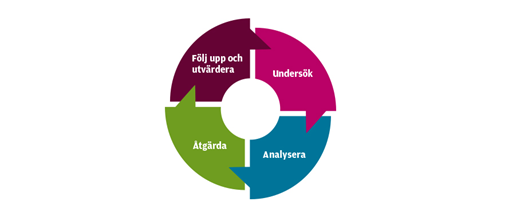 Kartlägga/ UndersökaSyftet är att undersöka skolans lärmiljö för att hitta de behov som de aktiva åtgärderna ska utgå ifrån.
Arbetet ska göras på ett generellt plan till exempel genom att göra en översyn av olika rutiner, riktlinjer och policydokument men även av attityder och normer.Skolans likabehandlingsplan och plan mot kränkande behandling är det beskrivande och sammanhållande dokumentet av både det förebyggande och det reaktiva arbetet kring trygghet och trivsel. Likabehandlingsplan och plan mot kränkande behandling delges elever, medarbetare och föräldrar.Skolans ordningsregler är kända av alla på skolan och diskuteras varje läsår så att elever och medarbetare får möjlighet att påverka dessa samt för att få alla på skolan att förstå hur ordningsreglerna stödjer skolans arbete med att skapa trygghet, trivsel, rättvisa och en studiefokuserad miljö.Alla medarbetare arbetar aktivt tillsammans med eleverna för att skapa positiva relationer på skolan och bidra till att det ges möjlighet att vara delaktig i skolans utveckling. Detta sker bland annat på basgruppssamlingar, Ph-samtal och via elevråd och aktivitetsdagar där alla elever ges möjlighet att utveckla förmåga till samarbete och ansvarstagande.Skolan har en tydlig plan för hur vårdnadshavare ges insyn i och inflytande över sina barns mål och utveckling. Detta sker bland annat genom utvecklingssamtal, föräldrakvällar och föräldraråd.Mål och resultat 2. Identifiera/AnalyseraSyftet är att utifrån kartläggningen identifiera risker och hinder för lika rättigheter och möjligheter och för att identifiera om det förekommer diskriminering, inklusive trakasserier och sexuella trakasserier eller repressalier, eller risker för diskriminering eller repressalierSkolans analys för läsåret 17/18Åk. 4/5: Vi har genomfört de flesta aktiviteter som vi hade planerat. Vi fick aldrig till heldagsaktiviteten med matlagning utomhus under höstterminen, men däremot hade vi turen att få fler tillfällen med naturskolan som även innehöll  värdegrundsarbete.När det gäller grupparbeten med varierande gruppkonstellationer har vi bara gjort det vid enstaka tillfällen. Utifrån de förutsättningar vi har haft med lokaler, elevgrupper, personal osv. har vi genomför en del, men det skulle absolut kunna utvecklas.Höstterminen flöt på bra. Femmorna har kommit bra överens och inte haft några svårigheter att samarbeta. När det gäller fyrorna har det varit lite svårare eftersom det vid flera tillfällen kom nya elever till grupperna vilket gjorde att gruppdynamiken ändrades.Vi har uppnått de flesta aktivitetsmålen, men när det gäller resultatmålen att få alla elever trygga och att vi ska ha ett tillåtande och inbjudande klimat mellan alla elever, har vi inte uppnått vår målsättning.Åk. 6:  Aktiviteter i början av terminsstart för att få ihop grupperna och årskursen, tex samarbetsövningar, namnlekar, stadsvandring och att kunna hitta i skolan. Bestämda platser på BG Handledare har bestämt platser för basgruppen inför samlingarna. Fallit väl ut. Övernattning på skolan, i början av vårterminenVi hade en övernattning på skolan, under april månad. En uppskattad aktivitet hos eleverna. Arbetslaget gör en gemensam BG och Ph-plan för att kunna ha ett gemensamt förhållningssätt och skapa trygghet.Vi har gjort en som vi följt delvis, främst kring ph frågorna. Svårt ibland när andra saker händer som man behöver ta upp. Vi bestämmer grupper vid grupparbeten.Vid de flesta grupparbeten har lärare bestämt gruppen. I vissa få fall i slutet på terminen fick eleverna själva vara med och bestämma. Styra kring lunchen så alla någon att sitta med, tex att man äter med samma som man sitter med på BG. Gjordes i början av höstterminen, sen behövdes det inte mer. Vi försökte se till att ingen elev i årskursen satt ensam samt om någon behövde sitta med vuxen. Aktivitetsdagar som ska främja gruppkänsla och samarbete.I början av ht hade vi aktivitetsdagar på Åsen. Vi har haft en aktivitetsdag i Brännskogen under hösten (i samband med muntliga NP). Under vt var vi på Gröngarnsåsen samt Skolparken. Under första delen av läsåret hade vi indelning i basgrupper för att under senare delen av läsåret ha grupper där vi blandar alla basgrupper. Återkommande diskussioner och arbete kring vår värdegrund, sociala trafikregler, samt gemensamma regler på BG.Språkbruksveckan var bra, vi har även återkommit till språkbruk och respekt under året. Även på föräldramöte (VT) knöt vi an till detta. De sociala och gemensamma reglerna på skolan skulle vi behövt ta upp och diskutera oftare. Numrerade krokar så alla vet var de ska hänga sina kläder.Genomfört-bra. Rastvärdar även till år 6. Under ht var Simon ute nästan varje rast. Under vt var det svårare att få ihop schemat så att någon av handledare kunde gå ut och vara rastvärd.Frisk och fri föreläsning. Jämställdhet, självkänsla osv.Åk. 7: Samarbetsövningar/värderingsövningar på BG, under HT låg mycket fokus på samarbetsövningar.Har haft gemensam strategi och jobbat med materialet “No-hate” under VT.Samarbetsövningar på aktivitetsdagar och framför allt under vistelsen på vår lägerskola (2 dygn).Vi har genomfört olika samarbetsövningar under lägervistelsen (lekar, friluftsaktiviteter och rollspel)Vi hade aktivitetsdag med spökvandring på SkoklosterVi genomförde utedagar med ENat samt värderingsövningar i skogen.Titta på nyheterna på BG och bearbeta. Regelbundet tittat på nyheterna och diskuterat. Vi har haft bestämda platser på BG och växlat dessa med jämna mellanrum. Genomtänkta gruppindelningar vid grupparbeten. Vi har gjort förslag till gruppindelningar och kontrollerat dem i A-laget.Arbeta med nätetik. Fokus på sociala medier f.f.a. genom no hate materialet. Detta har även diskuterats med föräldrarna på föräldramöte.Att mixa basgrupperna vid schemabrytande dagar.Vi har lagt mycket fokus på att arbeta ihop gruppen och bryta gamla grupperingar. Basgruppsövergripande aktiviteter har bidragit till att många elever känner flera i andra basgrupper.Åk. 8: Samarbetsövningar på BG och aktivitetsdagar. Vi har genomfört planerade aktiviteter, vilka mottogs positivt och eleverna deltog aktivt.Bestämda platser på BG med regelbundna förändringar. Vi har haft anvisade bord och bytt regelbundet under bg. Vi har haft genomtänkta gruppindelningar vid grupparbeten.Vi har så mycket som möjligt mixat basgrupperna under läsåret på aktivitetsdagar och vid grupparbeten och andra tillfällen som ges när det har varit möjligt.Arbete med nätetik med material från NOHate samt i samband med metoo-arbetet samt arbetat med könsroller och sexualitet i samband med kurs och på bg.Vi har arbetat med det i Jag 5. Vi har även haft RFSU på besök hos oss som pratat med eleverna i mindre grupper.Arbeta med olika perspektiv på integration och segregation i samhället via de olika diskrimineringsgrunderna genom kurs och diskussioner på BG och eventuella aktivitetsdagar. Vi har jobbat med detta med största fokus på etnicitet.Åk. 9:  Hajk med gruppstärkande aktiviteter Ha bestämda platser på BG Bestämda grupper vid grupparbetenAktiviteter och lekar med fokus årskurs stärkande på BG tidGemensamma PH frågor (likabehandlingsplanen) Jobba med acceptans på BG (olika åsikter/miljömänniskor/religion/veganer)Vi har gjort allt detta och det gick bra. Över lag var det en positiv stämning under hela hajken en känsla som eleverna tog med sig under resten av läsåret. Bestämda platser på bg skapade en trygghet och rutin som fungerade bra. Vi placerade även elever i nya konstellationer vilket också fungerade bra och främjade nya kontakter. Eleverna fick till viss del vara delaktiga i sin placering. Vi använde oss av ett gemensamt PH/BG dokument där vi gjorde en långsiktig planering för läsåret. Detta följdes i det stora hela. Vad gäller acceptansarbetet så blev det mer fokuserat på Metoo kampanjen där vi genomförde ett gediget värdegrundsarbete utifrån den film som tjejerna i åk 9 gjorde (se länk). Femton filmen3. ÅtgärderSkolans åtgärder för läsår 18/19Åk. 4/5: Aktiviteter:Välkomstsamtal dagen innan skolstart i grupper om 4-5 elever som en första “lära känna”- aktivitet i liten skala.  Under de första veckorna genomföra någon lek/samarbetsövning  med fokus på att lära känna varandra. Till en början i den egna basgruppen och sedan i samma årskurs och till sist i hela arbetslaget med alla basgrupper. Vi arbetslagen ska träffa alla elever och basgrupper för att de ska lära känna oss för att få trygghet. Den 27/9 kommer vi ha en aktivitetsdag för alla i 4-5 för att skapa gemenskap.Bestämda platser i BG-rummen, handledarna bestämmer platserna.  Bestämda bord/platser i matsalen, ingen lämnas ensam.Uteaktiviteter, till exempel; promenad med aktiviteter gruppvis, matlagning utomhus, lekar och samarbetsövningar på Åsen, i syfte att lära känna närmiljön och varandra.  Idrottsdagar/friluftsdagar med blandade grupper i år fyra-fem.  Tema friluftsliv och samarbete tidigt under terminen antingen själva eller tillsammans med  Naturskolans pedagoger.  Varierande gruppindelningar efter mottot ”Vi tränar på att kunna samarbeta med alla”. Utvidgas undan för undan från den ena basgruppen->båda basgrupper i samma årskurs->hela arbetslaget.Varje basgrupp utformar på sina basgruppsråd trivselregler som vi sedan sammanställer så att det blir arbetslagets trivselregler som vi skriver rent och  anslår i alla basgruppsrum.Vi deltar i alla skolans gemensamma aktiviteter för att lära känna och stärka gemenskapen med alla skolans elever och personal.Regelbundna storsamlingar med hela arbetslaget inne i Arenan med olika aktiviteter och teman. Samlar hela arbetslaget.Åk. 6: Aktiviteter:Bestämda platser på basgruppssamlingar och vid behov på pass.Bestämda krokarÖvernattning på skolan (VT) med gruppstärkande övningarAktivitetsdagar och uppstartsdagar med gruppstärkande övningar för BG och årskursLärarna bestämmer grupper i grupparbeten m.m. Både inom BG:n och blandat i årskursenGemensam ph och BG-plan för struktur och trygghetÅterkommande teman på BG med fokus på de sociala spelreglerna samt språkbruk och respekt (läggs in i BG-plan) Arbeta med demokrati och demokratiska värden i samband med kurs  (läggs in i BG-plan)Arbeta med jämställdhet, språkbruk och bemötande på föräldramöte (VT)Arbete kring sexuell läggning på BG/PH i samband med kurs (läggs in i PH/BG-plan)Åk. 7: Aktiviteter: Bestämda platser på basgruppssamlingarSamarbetsövningar på aktivitetsdagar och framför allt under vistelsen på vår lägerskola (2 dygn).Lärarna bestämmer grupper i grupparbeten m.m. Både inom BG:n och blandat i årskursenVärderingsövningar, nätetik mm genom arbete med No hate. (VT)Mixa basgrupper vid schemabrytande aktiviteterIngen ska sitta ensam vid lunchenÅterkommande diskussioner och arbete kring vår värdegrund, sociala trafikregler, språkbruk samt gemensamma regler på BGArbeta med demokrati, mänskliga rättigheter och jämställdhet i kursen (Världen 2)Åk. 8:Aktiviteter:Arbeta med sexuella trakasserier, könsroller, normer och sexualitet genom tex kurs och övningar på bg. Besök på etnografiska museet. Bjuda in gästföreläsare i ämnet t ex RFSU.Ha bestämda platser på BG.Bestämma grupper vid grupparbeten - göra mer utmanande grupper för att alla ska kunna jobba med vem som helst.Mixa basgrupperna så fort det är möjligt.Arbeta med diskrimineringsgrunder - tex genom att bjuda in gamla elever med olika funktionsnedsättningar.  Genomföra övernattning.Gemensam ph och bg-plan i arbetslaget.Åk. 9:Aktiviteter:Hajk med gruppstärkande aktiviteter Ha bestämda platser på BG Bestämda grupper vid grupparbetenAktiviteter och lekar med fokus på årskurs-sammanhållning vid lämpliga tillfällen. Gemensam PH- och BG-plan. Med frågor att diskutera och ev. övningar ex kring diskriminering, värdegrund och framtid. Diskussion om att “vara 9:a”. Sätta stämning på skolan, att vara störst, att vara förebilder osv.Arbeta med jämställdhet och jämlikhet i samband med kurs.Arbeta med etik och moral i samband med kurs.Övriga åtgärder för att motverka diskriminering och kränkande behandling:För att säkerställa att elevernas röster blir hörda hålls elevråd regelbundet var 3:e vecka  med en ansvarig medarbetare samt basgruppsråd som leds av elevrådsrepresentant med stöd av handledaren ( var 3:e vecka) enligt gemensam mall som tas fram av elevrådet.  Där ska trivsel, trygghet och arbetsro vara stående punkter. Elevrådets styrelse introducerar elevrådsarbetet i åk 4-5. Vi har rastvärd på skolgården då vi vill göra det lättare för elever att delta och känna gemenskap. Rastvärd initierar rastaktivitet för 4-5 ex. “veckans lek”. För att se och stötta elever möter personal från EHT upp i entrén på morgonen. Vidare strävar EHT efter att frekvent delta på aktivitetsdagarna, detta för att fånga upp och se elever på ett annat sätt än vad som möjliggörs i skolmiljön.Olika åtgärder som kan vidtas vid diskriminering, trakasserier, kränkande behandling:Stödjande samtal med den som utsatts för diskriminering eller kränkningSamtala med den/de som utfört handlingarna. Samtalen kan ledas av rektor,  personlig handledare,  elevhälsopersonal tillsammans eller var för sig, beroende på aktuell situation. För omyndiga elever kan det vara aktuellt att vårdnadshavare deltar.Fortsatta uppföljningssamtal med dem/de som utsatt, samt kontroll efter viss tid med den utsatte att kränkningarna har upphört.Trepartsamtal med de inblandade eleverna.Upprätta Åtgärdsprogram för konkreta psykosociala åtgärder, för den som utsattRektor kallar föräldrar, elev, berörd handledare och någon från Elevhälsoteamet till möte.Samtal med berörda vårdnadshavare eller föräldramöte med samtliga inblandade.Samtalshjälp utifrån, t.ex. kontakt med BUP.Anmälan till Socialtjänsten.Eventuell polisanmälan. Det finns dock ingen laglig skyldighet att göra en polisanmälan. Den ersätter heller inte anmälningsskyldigheten enligt Socialtjänstlagen.Är det fråga om en lärare eller annan anställd som kränker elever kan även arbetsrättsliga åtgärder vidtas.Särskild utbildning och information för elever och medarbetare i frågor som aktualiseras genom resultaten från de årliga enkätundersökningarna eller av ett enskilt fall.Rektor utvärderar och följer upp varje anmälans åtgärder och resultat.Alla samtal dokumenteras och förvaras hos elevhälsoteamet.Den värdegrund som vi förhåller oss till under läsåret är författad enligt följande rubriker med undertexter:Respekt:För varandra, både gentemot elever och lärare. Det gör vi genom att ha en tydlig och tät kommunikation, och inte bara kasta ur sig saker i stunden. Vi har en trevlig ton och tar varandra på allvar.Öppenhet:Att vi kan vara öppna mot allt och alla. Vi accepterar att alla är olika. Vi ifrågasätter våra egna fördomar och kan ha en diskussion om det. Tillit:Till människor runt omkring oss. Vi lyssnar på varandra och visar förståelse. Vi frågar personer som är utanför om de vill vara med, och slutar inte fråga trots att de kanske säger nej en första gång. Alla ska bli sedda:Vi sitter med de som är ensamma. Vi säger hej till varandra, alla elever är en del av skolan. Vi frågar varandra hur man mår.4. Följa upp och utvärdera
Utvärdering och uppföljning sker dels på regelbundna möten mellan rektor och grundskolechef, samt på EHT-möten varje vecka.Hur elever, personal och vårdnadshavare anmäler kränkning till skolanPersonal på skolan som misstänker eller får vetskap om att elever utsätts eller utsätter andra för  någon form av trakasserier, diskriminering eller kränkande behandling skall genast informera rektor och /eller elevhälsoteamet. Personal på skolan som misstänker eller får vetskap om att en vuxen utsätter elever för någon form av trakasserier, diskriminering eller kränkande behandling skall genast informera rektor och/eller elevhälsoteamet. En elev på skolan alternativt en vårdnadshavare med barn på skolan som själv är utsatt eller fått vetskap om någon form av trakasserier, diskriminering eller kränkande behandling skall genast informera personal på skolan som rektor, personlig handledare, elevhälsoteam eller annan vuxen man känner förtroende för. All tillgänglig fakta om det inträffade samlas in och dokumenteras enligt mall (rektors ansvar). Om någon elev kränkts av annan elev utreder den personliga handledaren, kurator eller rektor. Om en elev kränkts av någon i personalgruppen, eller om en elev eller medarbetare kränker någon i personalgruppen, utreder rektor detta. Om skolledningen skulle vara föremål för kränkning eller diskriminering, utreder grundskolechefen ärendet. Nödvändiga åtgärder sätts in så fort någon form av trakasserier, diskriminering eller kränkande behandling blir känd. När rektor fått kännedom om att en elev utsatts för diskriminering eller kränkande behandling skall detta anmälas till huvudman (personalavdelning samt grundskolechef) enligt mall. Anmälan diarieförs.    Grundskolechefen svarar för att följa upp att anmälningar skyndsamt utreds och åtgärder vidtas i syfte att förhindra fortsatt kränkande behandling eller diskriminering. Skolan informerar berörda vårdnadshavare så snart någon form av trakasserier, diskriminering eller kränkande behandling blir känd. Inblandade elever informeras om att detta kommer att ske. Rektor ansvarar för att nödvändiga kontakter tas utanför skolan, exempelvis Arbetsmiljöverket, polis eller socialnämnd.Vår generella arbetsgång vid kränkande behandlingSamtal med den utsatta.Samtal med alla inblandade var för sig.Kontakt med föräldrar.Eventuella kompletterande samtal.Uppföljning inom en vecka.Om den kränkande behandlingen inte upphört hålls möte med elever och vårdnadshavare.Detta är en generell arbetsgång som kan komma att förändras beroende på uppkomna situation.Information till vårdnadshavare om vad som kommer att ske med de som utsätter andra för diskriminering och kränkande behandlingOm det inte fungerarOm du som elev inte tycker att det fungerar, om vi på skolan inte lyssnar eller gör fel, ska du prata med dina föräldrar. Det är då viktigt att dina föräldrar kontaktar skolan för att vi ska kunna lösa problemet tillsammans.Tycker ni trots det att skolan har gjort fel, ska ni anmäla det till Barnombudsmannen (BEO). 
Mer information får du på Skolinspektionens hemsida http://www.skolinspektionen.se/sv/BEO/Om-BEO/  Mejladress: beo@skolinspektionen.se.Kunskapsskolan EnköpingKunskapsskolan EnköpingKunskapsskolan EnköpingKunskapsskolan EnköpingKunskapsskolan EnköpingKunskapsskolanKunskapsskolanMål 18-19Utfall17-18Mål17-18Utfall16-17Utfall15-16Best practice 17-18Genomsnitt 17-18Lärarna i min skola tar hänsyn till elevernas åsikter (E)80788074717967Jag trivs i skolan (E)908390    83808779Jag känner mig trygg i skolan (E)958710086879383Jag har studiero på lektionerna/undervisningspassen (E)75657564627561